 *En el caso de empresas en observaciones indicar con detalle el requerimiento del curso a dictarse de manera IN HOUSEFICHA DE PRE INSCRIPCIÓN Y/O REQUISICIÓN DE SERVICIOFICHA DE PRE INSCRIPCIÓN Y/O REQUISICIÓN DE SERVICIOFICHA DE PRE INSCRIPCIÓN Y/O REQUISICIÓN DE SERVICIOFICHA DE PRE INSCRIPCIÓN Y/O REQUISICIÓN DE SERVICIOFICHA DE PRE INSCRIPCIÓN Y/O REQUISICIÓN DE SERVICIOFICHA DE PRE INSCRIPCIÓN Y/O REQUISICIÓN DE SERVICIOFICHA DE PRE INSCRIPCIÓN Y/O REQUISICIÓN DE SERVICIO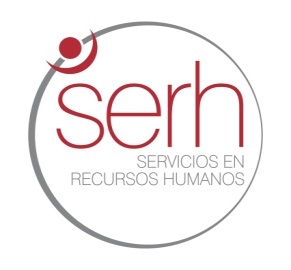 Información GeneralInformación GeneralInformación GeneralInformación GeneralInformación GeneralInformación GeneralInformación GeneralNombre o razón socialNombre o razón socialDirecciónE-mailE-mailE-mailCelularTeléfonos Teléfonos Teléfonos DNI/RUCNombre del cursoNombre del cursoNombre del cursoNúmero de participantesNúmero de participantesNúmero de participantesObservación:Observación:*Nota: Requisito obligatorio para estar inscrito, se debe enviar al correo scaneado ser@ucss.edu.pe  mzaldivar@ucss.edu.pe   odt@ucss.edu.pe *Nota: Requisito obligatorio para estar inscrito, se debe enviar al correo scaneado ser@ucss.edu.pe  mzaldivar@ucss.edu.pe   odt@ucss.edu.pe *Nota: Requisito obligatorio para estar inscrito, se debe enviar al correo scaneado ser@ucss.edu.pe  mzaldivar@ucss.edu.pe   odt@ucss.edu.pe *Nota: Requisito obligatorio para estar inscrito, se debe enviar al correo scaneado ser@ucss.edu.pe  mzaldivar@ucss.edu.pe   odt@ucss.edu.pe Voucher de pagoVoucher de pagoFicha de inscripciónFicha de inscripciónEnviar DNI escaneadoEnviar DNI escaneado